EXAMPLE Timecard:Cut here 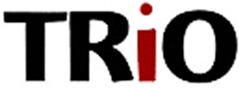 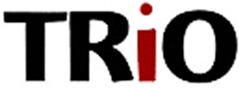 I certify that this time sheet is accurate and truthful. Student Name (print/type) & signature: 	Supervisor Name (print/type) & signature: 	*NOTE: if submitting by email, the mentor is requested to forward this timecard with a statement of approval to Ms. Currie at GCURRIE@mailbox.sc.edu, in lieu of signatures.Cut here I certify that this time sheet is accurate and truthful. Student Name (print/type) & signature: 	Supervisor Name (print/type) & signature: 	*NOTE: if submitting by email, the mentor is requested to forward this timecard with a statement of approval to Ms. Currie at GCURRIE@mailbox.sc.edu, in lieu of signatures.Week of:Hours for Magellan GuaranteeHours for Magellan GuaranteeHours for Magellan GuaranteeHours for Magellan GuaranteeHours for Magellan GuaranteeHours for Magellan GuaranteeHours for Magellan GuaranteeHours for Magellan GuaranteeHours this week in ALL other USC paid positionsTOTALall positionsWeek of:SundayMondayTuesdayWednesdayThursdayFridaySaturdaySUBTotalHours this week in ALL other USC paid positionsTOTALall positionsMM/DD/YEAR2.01.53.03.09.51019.5Week of:Hours for Magellan GuaranteeHours for Magellan GuaranteeHours for Magellan GuaranteeHours for Magellan GuaranteeHours for Magellan GuaranteeHours for Magellan GuaranteeHours for Magellan GuaranteeHours for Magellan GuaranteeHours this week in ALL other USC paid positionsTOTALall positionsWeek of:SundayMondayTuesdayWednesdayThursdayFridaySaturdaySUBTotalHours this week in ALL other USC paid positionsTOTALall positionsWeek of:Hours for Magellan GuaranteeHours for Magellan GuaranteeHours for Magellan GuaranteeHours for Magellan GuaranteeHours for Magellan GuaranteeHours for Magellan GuaranteeHours for Magellan GuaranteeHours for Magellan GuaranteeHours this week in ALL other USC paid positionsTOTALall positionsWeek of:SundayMondayTuesdayWednesdayThursdayFridaySaturdaySUBTotalHours this week in ALL other USC paid positionsTOTALall positions